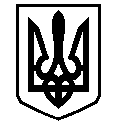 У К Р А Ї Н АВАСИЛІВСЬКА МІСЬКА РАДАЗАПОРІЗЬКОЇ ОБЛАСТІР О З П О Р Я Д Ж Е Н Н Яміського голови05 березня   2018                                                                                                 №  23Про скликання  виконавчого комітету Василівської  міської ради  	Відповідно до ст. 42, 53 Закону України «Про місцеве самоврядування в Україні»Скликати позачергове засідання  виконавчого  комітету Василівської міської ради Запорізької області  06 березня    2018  року о 13-00 годині  в приміщенні  Василівської міської ради за адресою: м.Василівка, бульвар Центральний, 1.Включити до порядку денного позачергового   засідання виконавчого комітету міської ради  питання:2.1. Про надання  житлового приміщення в гуртожитку за адресою: м. Василівка, вул. Дніпровська,  буд. 32,   кім. 27   Товкачу М.М.  Доповідає – Кривуля В.В. - керуючий справами виконавчого комітету, начальник відділу юридичного забезпечення та організаційної роботи виконавчого апарату міської ради.Міський голова                                                                                                Л.М.Цибульняк  